 Great talking with you and family again! If you have any more questions, do not hesitate to ask! We can even do another phone confab, if needed.    CAINE/KEENE: we definitely need to look further into our possible connections here.  You dont have any male CAINE living do you, straight down the male Caine line of yours?? He'd be ideal for doing Ydna test. If your Caine line WAS the same as my Keene/Caine line from Wiltshire England (and my line having come into Johnston Co. NC by mid 1700s), a male Caine cousin from your same line would show as a Ydna match to my brother CHRIS KEENE, and our other matching cousins (we found thru Ydna test), JOHN KEYNES (pron: 'Caines') in AUSTRALIA; and David CAINES in Canada! John Keynes is quite elderly but last I emailed with him, he is active and he has a fantastic KEYNES/KEENE/CAINES website (England), I will send you a link to it IN CASE you do find you are from the same line! Wouldnt that be something!    David Caines is a younger man, in his maybe mid 40s now. It was actually his brother Albert who did Ydna test several years ago, that matched my brother Chris. DAVID & JOHN , as I mentioned, descend from 2 brothers from Wiltshire: KISH & KEROS CAINES. These two bros were born 1830 and 32, and in 1850 the two brothers left Wiltshire and one went to AUSTRALIA & from the time he first stepped onto Australian soil, used the name KEYNES, still to this day the descendants do as well.  DAVID's ancestor, the brother KISH, kept the CAINES spelling, as do the descendants to this day. We dont know the story of how and why the brothers Kish & Keros left England (maybe I will re look on the website, in case there is speculation or anything more), but one went to Austrlia, and one to Newfoundland, descendants now living in Canada/NL...   **I wrote the above hours ago, so hope I'm not leaving anything out; if so, I will think of more later**   I will send you the link to the KEYNES/Keene/Caines Wiltshire England website...it is full of good stuff, and has many pedigrees of who I believe very well could be my/your?? Caine ancestors. I believe my Keene ancestors are the ancestors of Kish & Keros *well , we KNOW they are, but who they are is the question... but since Kish and Keros's father and grandfather were James & Jacob Caines, I believe they or THEIR male ancestors were mine also. (MY earliest known Keene in NC was GEORGE KEEN/E b. abt 1760, and his 2nd wife (my ancestor) was CATHERINE CATY GOODRICH. I read that in Isle of Wight Co VA (familiar??) MANY of the people there in these early years were FROM WILTSHIRE ENGLAND...and there were GOODRICH's there.    So... anyway, we may or may not be related on the CAIN/E line, but it is defiitely worth looking into. I believe my KEENE line was originally 'CAINE/s" from Wiltshire and, for whatever reason, it was changed to KEENE when they came to NC... My Keene line shows up in NC over 100 years before Kish & Keros left Wiltshire.    Hope most of this makes sense, I'm getting tired.    SO... if you have any questions abt your FF account at FTDNA OR your Gedmatch acct, give a holler.    Also, I do want to go thru with you the HOLLYMAN PROJECT at FTDNA! There is probably alot there you will like to see. And may have questions :)   I hope u and Barb have a safe and enjoyable trip back to PA ... drive carefully.    We'll have to do it again sometime! :)((HUGS))   TINAMy Gedmatch#:  M233521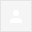 Tina, thank you so much for your time and expertise yesterday.  WE ALL appreciated it and continue to learn so much.  Do link me to the Caine site.  We can only trace my Caine line officially back to Madison County, (Athens) Georgia prior to the Civil War.  In my bones I believe they came from North Carolina and keep finding your Caines in Johnston County where James Grantson Holliman was born in 1750.In Knoxville now, driving home in a hour so.  Will study your email more closely in the next few days.   And will no doubt have more DNA questions for you but the tutorial yesterday very, very helpful!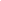 8:01 AM (0 minutes ago)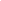 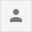 Click here to Reply or Forward